Supplementary Information (SI) for “Altered topology of individual brain structural covariance networks in major depressive disorder”: Supplemental Methods, Figures, and TablesSI MethodsData preprocessingIndividual T1-weighted images were segmented into gray matter (GM), white matter, and cerebrospinal fluid. The Diffeomorphic Anatomical Registration Through Exponential Lie (DARTEL) algebra tool was then used to transform individual native space into standard Montreal Neurological Institute (MNI) space(Ashburner, 2007). Next, to obtained normalized GM volume images, the processed images were modulated by the nonlinear determinants derived from the spatial normalization procedure by DARTEL procedure. Finally, the shared modulated GM volume images were smoothed using an 8-mm full-width at half maximum (FWHM) Gaussian kernel for constructing individual structural covariance networks.Constructing individual structural covariance networksThe processing workflow to obtain individual structural covariance network (SCN) in our study were summarized as follows: 1. The regional gray-matter volume (GMV) values of each region of interest were adjusted for covariates (e.g., age, gender, education, and total intracranial volume). And then we extracted the resulting regional GMV residuals.2. Constructed group-based SCN of the HC group (SCNHC). 3. Calculate the mean (MHC) and standard deviation (SDHC) values of each brain region in the HC group. 4. For a given subject, calculated the interregional effect size difference (ESD) for all pairs of regions in Eq.1.       (1)where  and  be regional GMV values for regions i and j from a given subject,  and  be the mean regional GMV values of the normal group, and  and  be the corresponding standard deviations of the regional GMV values.5. By viewing ESD (i, j) as z score(Kim, 2015) and applying Fisher transformation of  to obtain correlation coefficient R in Eq.2.           (2)6. Calculate the individual weighting matrix between the given subject and the HC group in Eq.3.                   (3)7. Calculate the final individual SCN by an element-by-element multiplication between W and SCNHC in Eq.4.          (4)ReferencesAshburner, J. (2007). A fast diffeomorphic image registration algorithm. NeuroImage, 38(1), 95–113. https://doi.org/10.1016/j.neuroimage.2007.07.007Kim, H.-Y. (2015). Statistical notes for clinical researchers: effect size. Restorative Dentistry & Endodontics, 40(4), 328. https://doi.org/10.5395/rde.2015.40.4.328Supplementary TableTable S1 Demographic characteristics for participants included in subgroup analysisNote: MDD: major depressive disorder; HC: health control; FEDN: first-episode drug naïve. *: p < 0.05, **: p < 0.01, ***: p < 0.001Table S2 Group differences in Global network topological metricsNote: MDD: major depressive disorder; HC: health control; FEDN: first-episode drug naïve; σ: small-world index; Eglob: global efficiency; Eloc: local efficiency; Lp: path length; Cp: clustering coefficient. *: p < 0.05, **: p < 0.01, ***: p < 0.001.Table S3 Effects of medication and illness duration on topological metrics.Note: MDD: major depressive disorder; HC: health control; FEDN: first-episode drug naïve. σ: small-world index; Eglob: global efficiency; Eloc: local efficiency; Lp: path length; Cp: clustering coefficient.Table S4 Group differences in Global network topological metrics based on group-level structural covariance network analysisNote: MDD: major depressive disorder; HC: health control; σ: small-world index; Eglob: global efficiency; Eloc: local efficiency; Lp: path length; Cp: clustering coefficient. *: p < 0.05, **: p < 0.01, ***: p < 0.001. Table S5 Leave-one-site-out cross-validation on alterations in global topological metrics between MDD and HCNote: MDD: major depressive disorder; HC: health control; σ: small-world index; Eglob: global efficiency; Eloc: local efficiency; Lp: path length; Cp: clustering coefficient.Table S6 Group differences in Global network topological metrics for 2,126 adult participants Note: MDD: major depressive disorder; HC: health control; FEDN: first-episode drug naïve. σ: small-world index; Eglob: global efficiency; Eloc: local efficiency; Lp: path length; Cp: clustering coefficient. *: p < 0.05, **: p < 0.01, ***: p < 0.001.Table S7 Group differences in Global network topological metrics with medication usage as a covariateNote: MDD: major depressive disorder; HC: health control; σ: small-world index; Eglob: global efficiency; Eloc: local efficiency; Lp: path length; Cp: clustering coefficient. *: p < 0.05, **: p < 0.01, ***: p < 0.001.Supplementary Figures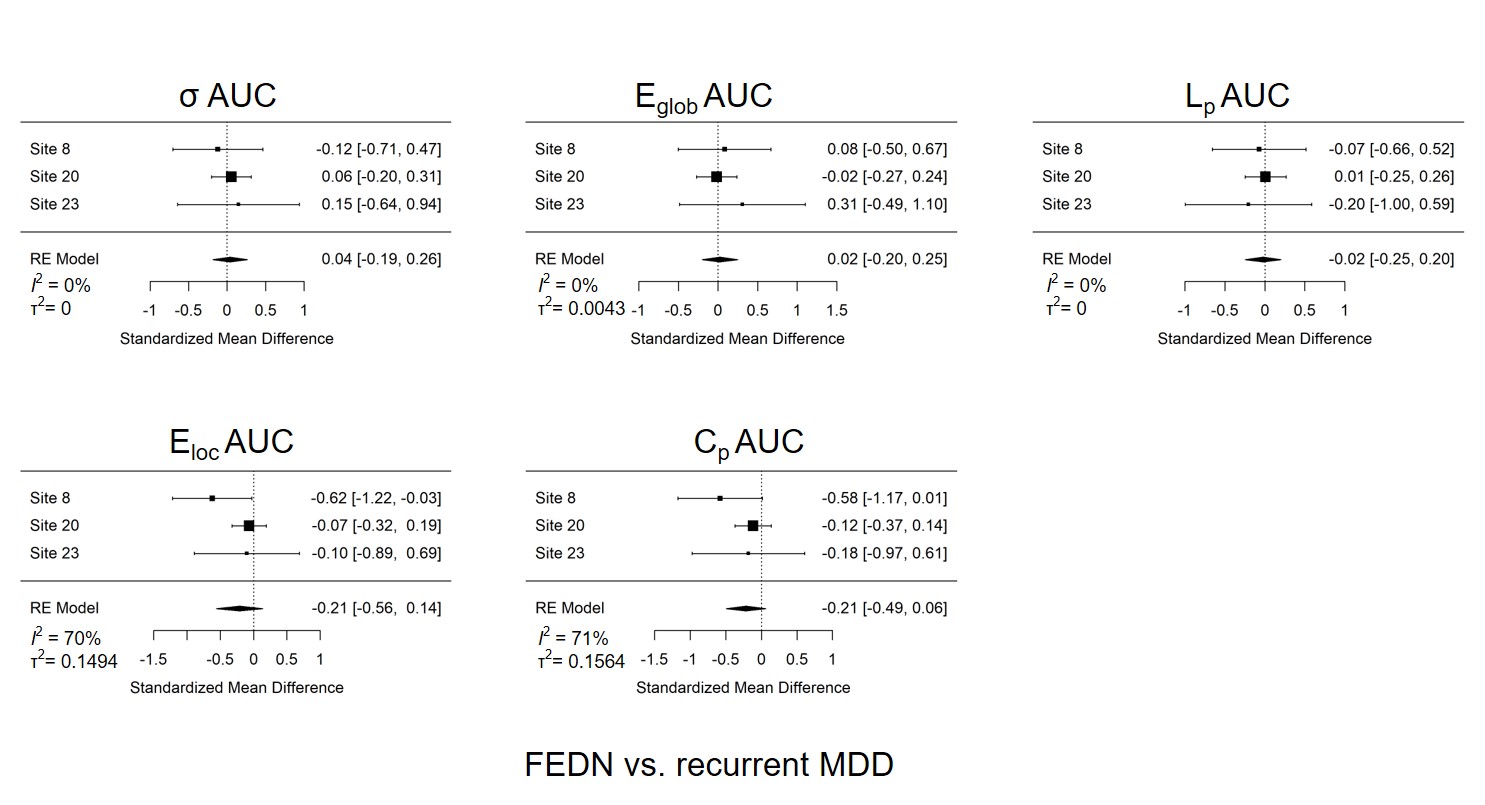 Figure S1. Forest plots of effect size of each site generated by the meta-model in Reproducibility analysis: global topological metrics between FEDN MDD group and recurrent MDD group. Of note, for each comparison, only sites with sample size larger than 10 in each group were included.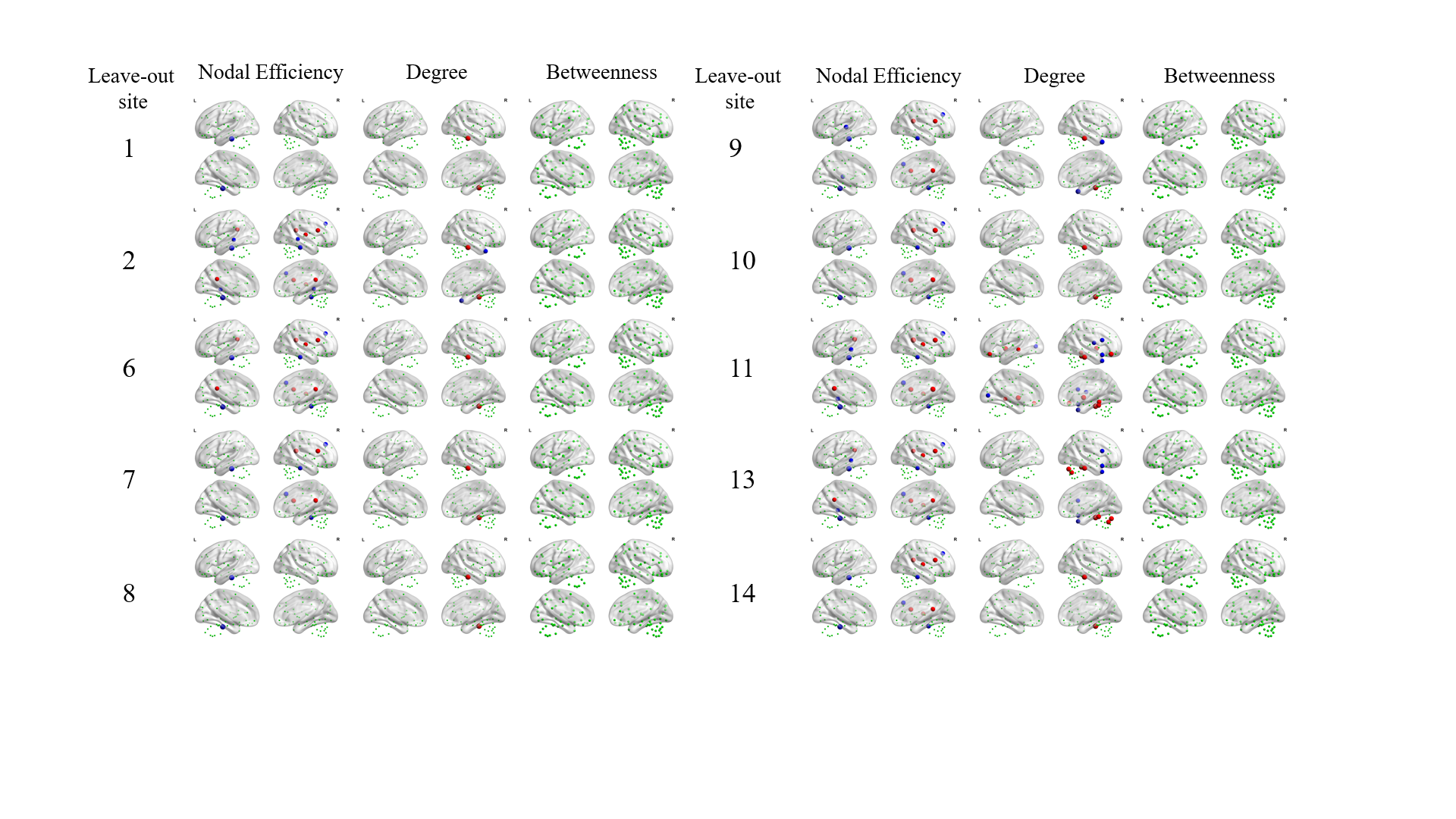 Figure S2. Leave-one-site-out cross-validation in efficiency, degree and betweenness at the nodal level between MDD and HC. The case-control differences in regional alterations were largely comparable when excluding data from different sites and were highly similar to the main findings. Insignificant nodes are shown as green spheres, whereas blue (MDD < HC) and red (MDD > HC) spheres denote significant differences after FDR correction. The size of the significant nodes reflects the effect sizes of group differences. Green spheres that are outside the brain indicate the nodes of cerebellum. Figure S2. Continued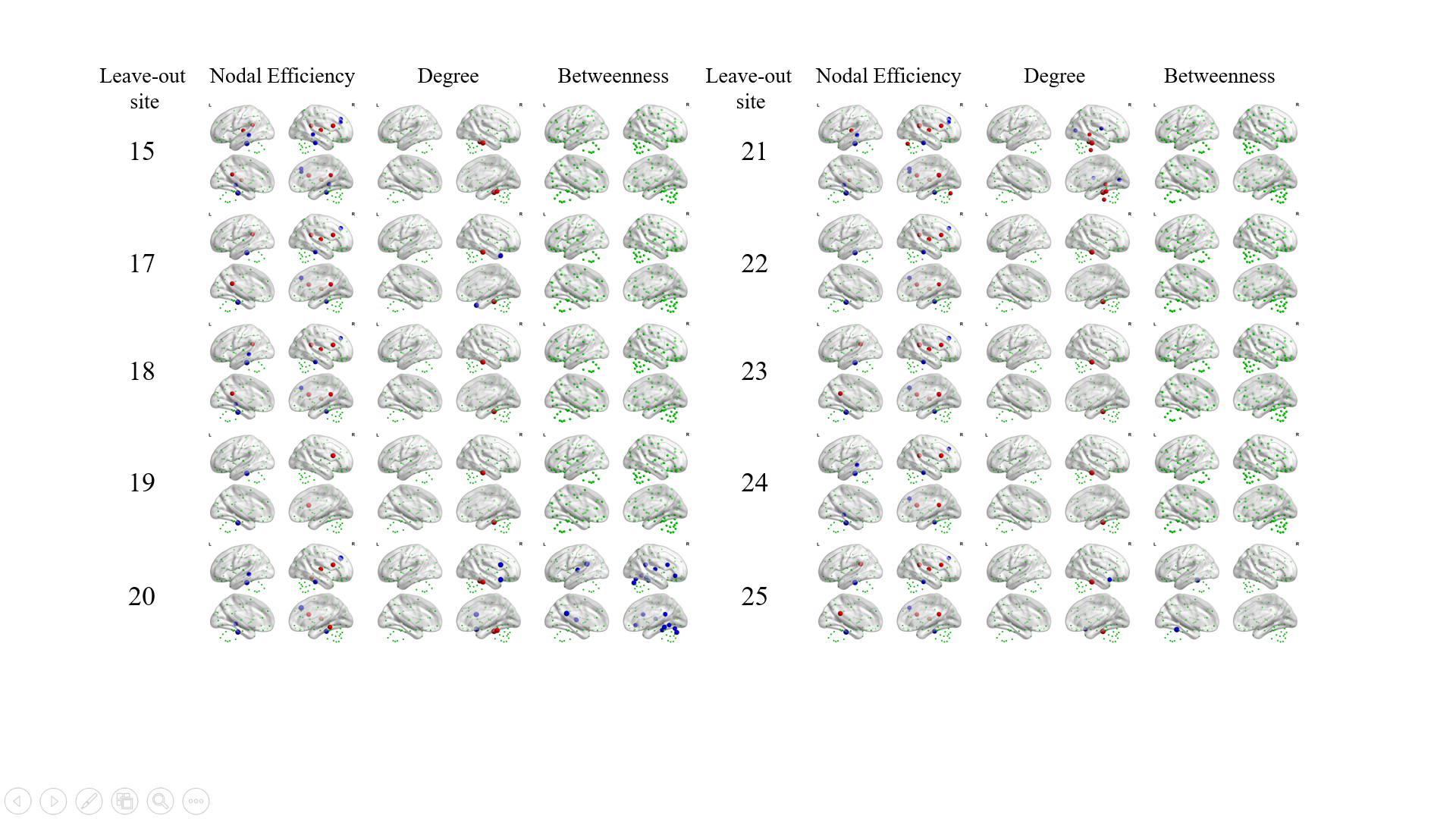 GroupSample size(N)Age (years),mean (SD)Sex (M/F)Sex (M/F)Education (years), mean (SD)HAMDIllness duration (months), mean (SD)FEDN vs. HCFEDN vs. HCFEDN vs. HCFEDN vs. HCFEDN26831.877(11.699)97/17197/17111.892(3.598)21.959(5.881)17.785(31.86)HC43835.295(14.575)175/263175/26313.412(3.792)t or χ2/p-3.251/0.001**0.993/0.3190.993/0.3195.269/<0.001***Recurrent MDD vs. HCRecurrent MDD vs. HCRecurrent MDD vs. HCRecurrent MDD vs. HCRecurrent26136.149(13.309)106/155106/15511.245(3.551)18.75(7.959)88.364(85.926)HC54537.617(14.28)217/328217/32813.052(4.253)t or χ2/p-1.395/0.1630.047/0.8290.047/0.8295.942/<0.001***FEDN vs. Recurrent MDDFEDN vs. Recurrent MDDFEDN vs. Recurrent MDDFEDN vs. Recurrent MDDFEDN14834.169(12.95)55/4955/4911.541(3.533)21.637(5.032)24.352(39.136)Recurrent8935.348(14.222)40/4940/4912.022(3.529)20.525(6.462)83.31(78.613)t or χ2/p-0.654/0.514-1.21/0.271-1.21/0.271-1.017/0.311.284/0.2012.936/0.004**FEDN vs. Medicated MDDFEDN vs. Medicated MDDFEDN vs. Medicated MDDFEDN vs. Medicated MDDFEDN18133.017(13.128)66/11566/11511.138(3.519)22.183(6.528)21.993(36.319)Medicated 14937.926(13.435)52/11552/11510.779(3.462)19.877(6.609)59.595(70.97)t or χ2/p-3.345/0.001**1.1/0.2941.1/0.2940.931/0.3533.155/0.002**1.127/0.261long vs. short illness duration for all MDDlong vs. short illness duration for all MDDlong vs. short illness duration for all MDDlong vs. short illness duration for all MDDlong 19134.838(14.176)58/13358/13310.812(3.845)22.313(7.295)3.034(1.925)short 26738.266(13.609)103/133103/13310.843(3.746)21.31(6.166)81.127(70.911)t or χ2/p-2.612/0.009**7.923/0.005**7.923/0.005**-0.087/0.9311.498/0.135-1.257/0.209long vs. short illness duration for FEDNlong vs. short illness duration for FEDNlong vs. short illness duration for FEDNlong vs. short illness duration for FEDNlong6633.697(12.914)20/4620/4611.818(3.782)21.692(5.926)1.668(0.788)short8833.727(10.803)34/4634/4612.25(3.668)21.693(3.905)38.591(42.638)t or χ2/p-0.016/0.9872.308/0.1292.308/0.129-0.713/0.477-0.001/0.999-1.156/0.25global metricsTPσ-2.5380.011*Eglob3.938<0.001***MDD vs. HCLp-4.025<0.001***Eloc-1.460.144Cp-1.0250.306FEDN vs. HCσ-1.910.057FEDN vs. HCEglob1.6060.109FEDN vs. HCLp-1.6320.103FEDN vs. HCEloc-2.3590.019*FEDN vs. HCCp-2.330.020*Recurrent vs. HCσ-0.580.562Recurrent vs. HCEglob2.2740.023*Recurrent vs. HCLp-2.2490.025*Recurrent vs. HCEloc-1.3670.172Recurrent vs. HCCp-1.7130.087FEDN vs. Recurrentσ-0.2440.808FEDN vs. RecurrentEglob0.1590.873FEDN vs. RecurrentLp-0.040.968FEDN vs. RecurrentEloc0.6250.532FEDN vs. RecurrentCp0.3780.706global metricsTPσ0.5340.594FEDN vs. Medicated MDDEglob0.2950.769FEDN vs. Medicated MDDLp-0.2660.79FEDN vs. Medicated MDDEloc-0.9770.329Cp-1.4850.139Short vs. Long Duration for FEDNσ-0.3730.71Short vs. Long Duration for FEDNEglob-0.2730.785Short vs. Long Duration for FEDNLp0.3220.748Short vs. Long Duration for FEDNEloc-1.7480.083Short vs. Long Duration for FEDNCp-0.9590.339Short vs. Long Duration for all MDDσ0.1970.844Short vs. Long Duration for all MDDEglob0.4510.652Short vs. Long Duration for all MDDLp0.4510.652Short vs. Long Duration for all MDDEloc0.4320.666Short vs. Long Duration for all MDDCp-1.2020.23global metricsTPσ-0.9960.326Eglob0.9770.335MDD vs. HCLp-0.9960.326Eloc-1.5130.262Cp-1.2820.208Leave out siteSample size(N)Sample size(N)EglobEglobElocElocσσCpCpLpLpLeave out siteMDDHCtPtPtPtPtP110999453.570<0.001-1.5300.126-2.1470.032-1.1000.271-3.624<0.001211439893.791<0.001-1.3020.193-2.3310.020-0.8690.385-3.868<0.0016115810044.197<0.001-1.4620.144-2.3100.021-1.1720.241-4.227<0.001711359703.643<0.001-1.2880.198-2.4020.016-0.8760.381-3.719<0.001810989443.599<0.001-1.3750.169-2.2880.022-0.9430.346-3.657<0.001911239694.435<0.001-0.9980.319-2.2480.025-0.7080.479-4.408<0.0011011239863.629<0.001-1.2230.222-2.4300.015-0.7000.484-3.721<0.0011111419903.685<0.001-1.5050.132-2.7610.006-0.8710.384-3.778<0.00113114810023.951<0.001-1.8060.071-2.7510.006-1.6410.101-4.041<0.0011411099873.766<0.001-1.3930.164-2.3540.019-1.0870.277-3.876<0.0011511239694.221<0.001-1.8610.063-2.9920.003-1.3440.179-4.318<0.0011711269753.814<0.001-1.7050.088-2.4950.013-1.4360.151-3.918<0.0011811529993.762<0.001-1.2360.217-2.3910.017-0.7740.439-3.862<0.0011911229833.715<0.001-1.1940.233-2.2210.026-0.9410.347-3.825<0.001208917684.364<0.001-1.3290.184-2.5360.011-0.9160.360-4.569<0.0012110879493.692<0.001-1.9840.047-3.1800.001-1.3020.193-3.795<0.0012211439993.802<0.001-1.2810.200-2.5920.010-0.7720.440-3.898<0.0012311419893.751<0.001-1.2430.214-2.4500.014-0.7890.430-3.835<0.0012411419883.641<0.001-1.4030.161-2.3500.019-0.8450.398-3.729<0.0012510849563.857<0.001-1.4310.153-2.4150.016-0.9710.331-3.925<0.001global metricsTPσ-2.520.012*Eglob3.962<0.001***MDD vs. HCLp-4.025<0.001***Eloc-1.5130.13Cp-1.0540.292FEDN vs. HCσ-1.7360.083FEDN vs. HCEglob1.5280.127FEDN vs. HCLp-1.5590.12FEDN vs. HCEloc-2.1370.033*FEDN vs. HCCp-1.9570.051Recurrent vs. HCσ-0.6960.487Recurrent vs. HCEglob2.2710.023*Recurrent vs. HCLp-2.2180.027*Recurrent vs. HCEloc-1.3990.162Recurrent vs. HCCp-1.6920.091FEDN vs. Recurrentσ-0.0720.942FEDN vs. RecurrentEglob-0.0380.97FEDN vs. RecurrentLp0.110.912FEDN vs. RecurrentEloc0.8680.387FEDN vs. RecurrentCp0.6010.548global metricsTPσ-3.2800.001**Eglob2.4000.017*MDD vs. HCLp-2.4840.013*Eloc-3.659<0.001***Cp-2.8920.004**